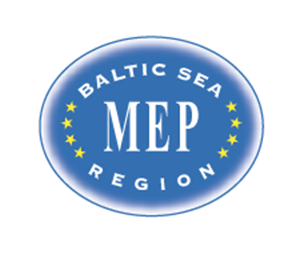 MEP Session in Stockholm, Sweden (draft, August)October 4 – 9 , 2014Program:Saturday October 4Before 17.00	Arrival of delegates and teachers/directors at Victor Rydberg Djursholm,	Viktor Rydbergs Väg 31, 182 62 Djursholm, Stockholm, www.vrg.se 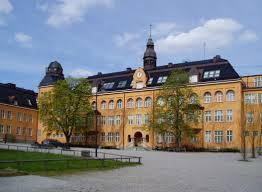 	Host parents pick up delegates from 17.00. Dinner with host families.Teachers/directors stay in hotel in Stockholm City center (transport provided from the school). Will be announced shortly.Sunday October 509.00-11.00	Opening Ceremony at Djursholm Castle (near the school)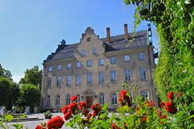 	Speakers:Mr. Dan Gustafsson, Chairman of the Board of MEP BSRMs. Birgitta Olsson, EU Minister (TBC)Heads of Delegations11.00-12.00	Teambuilding12.00-13.00	Lunch committee wise at Victor Rydberg Djursholm13.30-18.00	Committee meetings at Victor Rydberg Djursholm	Dinner with host familiesMonday October 609.00-12.00		Committee meetings continued in one of the VRG schools, Djursholm or Stockholm City center12.00-13.00	Lunch at school13.00-15.00		Committee meetings continued15.00	Resolutions to be handed in at 15.0015.00-18.00	Correction panel, printing, Victor Rydberg Djursholm20.00-22.00	Buffet Dinner and Cultural Program at Victor Rydberg DjursholmTuesday October 709.00-12.00	Delegation Meetings and lobbying at Djursholms Forörsamlingshem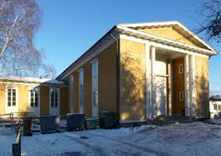 		Coffee/tea, snacks, refreshments		Handing in amendments and textual changes		Guidance and instruction meeting with Committee Presidents12.00-	Free time for delegates13.00-15.00	MEP BSR Board Meeting for teachers/directors at Victor Rydberg DjursholmWednesday October 809.00-17.00	General Assembly at Landstinssalen, Kungsholmen (TBC)	Speakers:Mr. Hans Lindemann, MEP BSRMr. Olle Reichenberg, Head of Danderyd MunicipalityPresident of the GA	Three resolutions in the morning (Small coffee breaks in between)	Lunch	General Assembly continued	Three resolutions in the afternoon (Small coffee breaks in between)16.30	Closing Ceremony	Speakers:Ms. Nina Nørgaard, Administrativ Coordinator of MEP BSR19.00-21.00	Farewell party with dinnerThursday October 9	Departure all delegationswww.mepbsr.org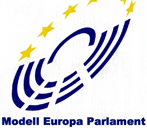 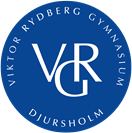 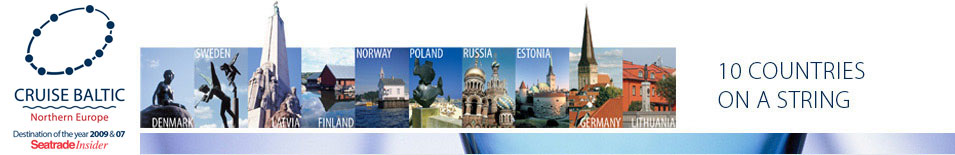 